……………………………………………		                             Załącznik nr 2 do  umowy nr UmKszUstKFS/23/00
pieczęć Pracodawcy		                                      ROZLICZENIE 
przyznanych środków Krajowego Funduszu Szkoleniowego na działania obejmujące kształcenie ustawiczne pracowników i pracodawców.Dotyczy umowy/porozumienia nr Um(Pr)KszUstKFS/23/00………  z dnia ………………...…….………..
Rodzaj dokumentu (zaznaczyć właściwe):potwierdzone za zgodność z oryginałem kserokopie opisanych faktur wraz z potwierdzeniem dokonania przelewu w celu udokumentowania wydatkowania środków, o których mowa w § 1 ust. 4 ww. umowy/porozumienia. 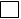 Faktura powinna być opisana w taki sposób, aby widoczny był związek wydatku z działaniem np.: Potwierdzam dokonanie zapłaty za usługę zorganizowania działania pod nazwą  „……………………………………” dla … osób(y)
tj. p.…………………………………… (imię i nazwisko), finansowanego w  …% ze środków Krajowego Funduszu Szkoleniowego tj. kwota ……………………..zł /(w …% ze środków własnych tj. kwota …………….. zł) na podstawie umowy/porozumienia UmKszUstKFS/23/00….. z dnia …………………. r.	udokumentowanie wniesionego wkładu własnego w wysokości nie mniej niż 20 % kosztów poniesionych na kształcenie ustawiczne, jeżeli pracodawca nie jest mikroprzedsiębiorcą,	potwierdzone za zgodność z oryginałem kserokopie zaświadczeń, certyfikatów, świadectw, dyplomów lub innych dokumentów potwierdzających ukończenie przez uczestnika kształcenia finansowanego działania,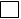 	oświadczenie dot. oprocentowania rachunku bankowego, o którym mowa odpowiednio w § 5 ust. 1 pkt 1 lit. d, § 5 ust. 1 pkt 2 lit. d oraz w § 5 ust. 1 pkt 3 lit. b ww. umowy/porozumienia, według załącznika nr 1 pkt 1) do niniejszego Rozliczenia, oświadczenie dot. spełniania przez uczestników kształcenia warunków priorytetu wskazanego 
we wniosku stanowiącym integralną część ww. umowy/porozumienia, według załącznika nr 1 pkt 2)  do niniejszego Rozliczenia,	obowiązek informacyjny dot. ochrony danych osobowych uczestników kształcenia, o którym mowa odpowiednio w § 5 ust. 1 pkt 1 lit. f, § 5 ust. 1 pkt 2 lit. f oraz § 5 ust. 1 pkt 3 lit. d ww. umowy/porozumienia,  według załącznika nr 2 do niniejszego Rozliczenia,	kserokopia zaświadczenia z uczelni o rozpoczęciu studiów podyplomowych przez uczestnika kształcenia objętego finansowaniem, o którym mowa w § 5 ust. 1 pkt 2 lit. b ww. umowy/porozumienia.* harmonogram – oznacza „Harmonogram płatności w ramach środków z Krajowego Funduszu Szkoleniowego stanowiący załącznik nr 1 do ww. umowy/porozumieniaDodatkowe informacje: ……………………………………………………………………………………………..………………………………………………………………………………………………………………………......................................................    	                          ………………………………………………                                                                                                                                                                                                                        (miejscowość,  data)                                            		 (czytelny podpis, z podaniem imienia				                                                  			  i nazwiska Pracodawcy lub osób 		 							  uprawnionych do składania oświadczeń 						  woli w imieniu Pracodawcy)	Załącznik nr 1 do Rozliczenia przyznanych środków Krajowego Funduszu Szkoleniowego (…)……………………………………………		      
pieczęć Pracodawcy	OŚWIADCZENIA PRACODAWCYOświadczam, że:  rachunek bankowy Pracodawcy, na który zostały przekazane środki 
z Krajowego Funduszu Szkoleniowego na działanie określone w poz. ……………… harmonogramu, na podstawie umowy/porozumienia* nr Um(Pr)KszUstKFS/23/00……… jest oprocentowany/ nieoprocentowany*.W przypadku odpowiedzi „oprocentowany”:Informuję, że od przekazanych środków pieniężnych z KFS w kwocie ………..….. zł uzyskałem/am odsetki wynikające z umowy rachunku bankowego, na którym były one przechowywane
w wysokości  ……..… zł (słownie: ………………………..……… zł)Jednocześnie zobowiązuję się do zwrotu zgromadzonych odsetek w terminie do 30 dni od dnia złożenia Rozliczenia na rachunek bankowy Funduszu Pracy prowadzony przez Powiatowy Urząd Pracy w Turku: nr rachunku 10 1090 1229 0000 0001 4917 7273 uczestnicy kształcenia wykazani w załączonej do Rozliczenia (…) dokumentacji realizacji działania określonego w poz.……….… harmonogramu stanowiącego załącznik do umowy/ porozumienia* nr Um(Pr)KszUstKFS/23/00..……….., spełniają warunki priorytetu wskazanego
w części B pkt 1 ppkt 8 wniosku stanowiącego integralną część ww. umowy/porozumienia......................................................    	                                 ………………………………………………                                                                                                                                                                                                                        (miejscowość ,  data)                                                                 (czytelny podpis, z podaniem imienia				                                                   	       	        i nazwiska Pracodawcy lub osóbuprawnionych do składania oświadczeń woli w imieniu Pracodawcy)*niepotrzebne skreślićZałącznik nr 2 do Rozliczenia przyznanych środków Krajowego Funduszu Szkoleniowego (…)Klauzula informacyjna – dla uczestników działań obejmujących kształcenie ustawiczne pracowników 
i pracodawców z Krajowego Funduszu Szkoleniowego.Szanowni PaństwoOd dnia 25 maja 2018 r. obowiązuje rozporządzenie Parlamentu Europejskiego i Rady (UE) 2016/679 z dnia 27 kwietnia 2016 r. w sprawie ochrony osób fizycznych w związku z przetwarzaniem danych osobowych
i w sprawie swobodnego przepływu takich danych oraz uchylenia dyrektywy 95/46/WE (ogólne rozporządzenie o ochronie danych) (Dz. Urz. UE L 119 z 04.05.2016). Wobec powyższego zgodnie z art. 13 przedmiotowego rozporządzenia informuję, iż:Administratorem danych osobowych jest:            Powiatowy Urząd Pracy w Turku  
            ul. Komunalna 6
            62 – 700 Turek reprezentowany przez Dyrektora Powiatowego Urzędu Pracy w Turku.Kontakt z Inspektorem Ochrony Danych: iod@pup.turek.plDane osobowe przetwarzane będą w celu realizacji zadań ustawowych w sprawie przyznawania środków
z Krajowego Funduszu Szkoleniowego, wynikających z ustawy z dnia 20 kwietnia 2004 r. o promocji zatrudnienia i instytucjach rynku pracy (Dz. U. z 2023 r. poz. 735) oraz rozporządzenia Ministra Pracy
i Polityki Społecznej w sprawie przyznawania środków z Krajowego Funduszu Szkoleniowego
(Dz. U. 2018 poz. 117).Odbiorcami danych osobowych mogą być: podmioty upoważnione/uprawnione do odbioru danych osobowych na podstawie odpowiednich przepisów prawa,podmioty, które przetwarzają dane osobowe w imieniu Administratora, na podstawie zawartej umowy powierzenia przetwarzania danych osobowych (tzw. podmioty przetwarzające), 
które świadczą usługi na rzecz Administratora,jednostki uprawnione do kontroli.Dane osobowe będą przetwarzane i przechowywane zgodnie z obowiązującymi przepisami prawa.Posiadają Państwo prawo:dostępu do treści danych, na podstawie art. 15 Rozporządzenia,sprostowania danych, na podstawie art. 16 Rozporządzenia,usunięcia danych, na podstawie art. 17 Rozporządzenia,ograniczenia przetwarzania danych, na podstawie art. 18 Rozporządzenia,wniesienia sprzeciwu wobec przetwarzania danych, na podstawie art. 21 Rozporządzenia.Posiadają Państwo prawo wniesienia skargi do właściwego organu nadzorczego w zakresie ochrony danych osobowych.Dane osobowe pozyskiwane będą od Pracodawcy ubiegających się o środki z Krajowego Funduszu Szkoleniowego.Podanie danych osobowych jest wymogiem ustawowym. Podstawa prawna:  ustawa z dnia 20 kwietnia 2004 r. o promocji zatrudnienia i instytucjach rynku pracy (Dz. U. z 2023 r. poz. 735) oraz rozporządzenia Ministra Pracy i Polityki Społecznej w sprawie przyznawania środków z Krajowego Funduszu Szkoleniowego (Dz.U. 2018 poz. 117).Podanie danych osobowych jest niezbędne i wynika z ww. przepisów. Odmowa podania danych osobowych równoważna jest z brakiem możliwości udziału w realizacji zadań ustawowych w sprawie przyznawania środków z Krajowego Funduszu Szkoleniowego Dane nie będą przetwarzanie w sposób zautomatyzowany, w tym w formie profilowania.…………………………………………    (podpis uczestnika kształcenia)																								          PUP/2022/IOD/9Lp.Informacje dotyczące finansowanego działania zgodnego z faktyczną realizacjąInformacje dotyczące finansowanego działania zgodnego z faktyczną realizacjąInformacje dotyczące finansowanego działania zgodnego z faktyczną realizacją1.Nr pozycji z harmonogramu* płatności Nr pozycji z harmonogramu* płatności 2.Nazwa działania określona 
w harmonogramie*Nazwa działania określona 
w harmonogramie*3.Termin realizacji działaniaod 4.Termin realizacji działaniado5.Liczba uczestnikówLiczba uczestników6.Koszt działaniaKoszt działania7.Kwota zaliczona na finansowanie 
z KFSKwota zaliczona na finansowanie 
z KFS8.Wkład własny pracodawcyWkład własny pracodawcy